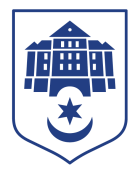 ТЕРНОПІЛЬСЬКА МІСЬКА РАДАПОСТІЙНА КОМІСІЯз питань економіки, промисловості, транспорту і зв’язку, контролю за використанням комунального майна, зовнішніх зв’язків, підприємницької діяльності, захисту прав споживачів та туризмуПротокол засідання комісії №6від  29.06.2022Всього членів комісії: 	(4) Ольга Шахін, Віталій Хоркавий, Мар’яна Юрик, Мар’ян КозбурПрисутні члени комісії: 	(4) Ольга Шахін, Віталій Хоркавий, Мар’яна Юрик, Мар’ян КозбурКворум є. Засідання комісії правочинне.На засідання комісії запрошені:Оксана Солонинка – головний бухгалтер сектору економічної роботи та бухгалтерського обліку відділу охорони здоров’я та медичного забезпечення;Вікторія Цушко – начальник групи централізованого господарського обслуговування при управлінні освіти і науки,Ірина Василик – головний спеціаліст  організаційного відділу ради управління організаційно-виконавчої роботи.Головуюча – голова комісії Ольга ШахінСлухали:	 Про затвердження порядку денного засідання комісії.Виступила: Ольга Шахін, яка запропонувала сформувати порядок денний наступними питаннями:Лист управління освіти та науки від 21.06.2022 № 275/20 щодо звільнення від орендної плати орендарів майна комунальної власності Тернопільської міської територіальної громади, які у період запровадження воєнного стану використовують орендоване комунальне  майноЛист відділу охорони здоров’я та медичного забезпечення від 23.06.2022 № 174/23.2 щодо звільнення від орендної плати орендарів майна комунальної власності Тернопільської міської територіальної громади, які у період запровадження воєнного стану використовують орендоване комунальне  майноРезультати голосування за затвердження порядку денного, враховуючи пропозицію Ольги Шахін: За – 4, проти-0, утримались-0. Рішення прийнято. ВИРІШИЛИ:	Затвердити порядок денний комісії:Порядок денний засідання:Перше питання порядку денного СЛУХАЛИ: Лист управління освіти та науки від 21.06.2022 № 275/20 щодо звільнення від орендної плати орендарів майна комунальної власності Тернопільської міської територіальної громади, які у період запровадження воєнного стану використовують орендоване комунальне  майноДОПОВІДАЛА: Вікторія ЦушкоВИСТУПИЛИ: Ольга Шахін, Віталій Хоркавий, Мар’яна Юрик, Мар’ян КозбурВИСТУПИЛА: Ольга Шахін, яка запропонувала:1. Відмовити ГО «Центр фізичного розвитку «Бастіон» у звільнені від орендної плати приміщення комунальної власності за адресою вул.   Вишнівецького,10,  площею 83.6 кв.м., враховуючи рішення виконавчого комітету міської ради від 15.03.2022 №245 «Про звільнення від орендної плати».2. Погодити звільнення від орендної плати орендарів майна комунальної власності Тернопільської міської територіальної громади, які у період запровадження воєнного стану використовують орендоване комунальне  майно, згідно з додатком (додається).Результати голосування, враховуючи пропозицію Ольги Шахін: За – 4, проти -0,  утримались-0. Рішення прийнято.ВИРІШИЛИ:1. Відмовити ГО «Центр фізичного розвитку «Бастіон» у звільнені від орендної плати приміщення комунальної власності за адресою вул.   Вишнівецького,10,  площею 83.6 кв.м., враховуючи рішення виконавчого комітету міської ради від 15.03.2022 №245 «Про звільнення від орендної плати».2. Погодити звільнення від орендної плати орендарів майна комунальної власності Тернопільської міської територіальної громади, які у період запровадження воєнного стану використовують орендоване комунальне  майно, згідно з додатком (додається).ДодатокПЕРЕЛІКорендарів майна комунальної власності, які звільняються від сплати орендної плати та термін їх звільнення 2. Друге питання порядку денного СЛУХАЛИ: Лист відділу охорони здоров’я та медичного забезпечення від 23.06.2022 № 174/23.2 щодо звільнення від орендної плати орендарів майна комунальної власності Тернопільської міської територіальної громади, які у період запровадження воєнного стану використовують орендоване комунальне  майноДОПОВІДАЛА: Оксана СолонинкаВИСТУПИЛИ: Ольга Шахін, Віталій Хоркавий, Мар’яна Юрик, Мар’ян КозбурРезультати голосування: За – 4, проти -0,  утримались-0. Рішення прийнято.ВИРІШИЛИ:	 Погодити звільнення від орендної плати орендарів майна комунальної власності Тернопільської міської територіальної громади, які у період запровадження воєнного стану використовують орендоване комунальне  майно, згідно з додатком  (додається).Додаток      ПЕРЕЛІК орендарів майна комунальної власності, які звільняються  від сплати орендної плати та термін їх звільнення Голова комісії							  Ольга ШахінСекретар комісії							Мар’яна Юрик№п/пНазва проекту рішенняЛист управління освіти та науки від 21.06.2022 № 275/20 щодо звільнення від орендної плати орендарів майна комунальної власності Тернопільської міської територіальної громади, які у період запровадження воєнного стану використовують орендоване комунальне  майноЛист відділу охорони здоров’я та медичного забезпечення від 23.06.2022 № 174/23.2 щодо звільнення від орендної плати орендарів майна комунальної власності Тернопільської міської територіальної громади, які у період запровадження воєнного стану використовують орендоване комунальне  майно№ з/пНазва суб’єкта підприємницької діяльності,код за ЄДРПОУ/ РНОКПП, № договору орендиНазва та адреса об'єкта оренди (приміщення, будівля)Загальна площа приміщення, кв.мТермін звільнення від сплати орендної плати1ТОВ Автошкола «Мегадрайв»РНОКПП 39031738договір оренди № 01-20Нежитлове приміщеннявул. Острозького,5158.7з 01.03.2022 по 30.05.2022 і до закінчення терміну введення воєнного стану в Україні, зокрема на території Тернопільської міської територіальної громади та при умові представлення (щомісячно, чи щоквартально) орендарем уповноваженому органу по укладення договорів оренди підтверджуючого платіжного документу з відміткою банку про сплату податків у вказаний період, а при наявності найманих працівників додатково платіжного документу з відміткою банку про виплату заробітної плати. При не представленні відповідного підтверджуючого документу орендарем рішення припиняє свою дію щодо даного орендаря з початку місяця за який не було подано документ.2ТОВ «Авто -мото «Мегадрайв»РНОКПП  42959126Договір  оренди № 2Нежитлове приміщеннявул. Вишнівецького,865.6з 01.03.2022 по 30.05.2022 і до закінчення терміну введення воєнного стану в Україні, зокрема на території Тернопільської міської територіальної громади та при умові представлення (щомісячно, чи щоквартально) орендарем уповноваженому органу по укладення договорів оренди підтверджуючого платіжного документу з відміткою банку про сплату податків у вказаний період, а при наявності найманих працівників додатково платіжного документу з відміткою банку про виплату заробітної плати. При не представленні відповідного підтверджуючого документу орендарем рішення припиняє свою дію щодо даного орендаря з початку місяця за який не було подано документ.3ФОППорстернак Н.МРНОКПП2455702108Договір оренди  №5/202Нежитлове приміщеннявул. Грушевського,348.6з 01.03.2022 по 30.05.2022 і до закінчення терміну введення воєнного стану в Україні, зокрема на території Тернопільської міської територіальної громади та при умові представлення (щомісячно, чи щоквартально) орендарем уповноваженому органу по укладення договорів оренди підтверджуючого платіжного документу з відміткою банку про сплату податків у вказаний період, а при наявності найманих працівників додатково платіжного документу з відміткою банку про виплату заробітної плати. При не представленні відповідного підтверджуючого документу орендарем рішення припиняє свою дію щодо даного орендаря з початку місяця за який не було подано документ.4ФОП Дзюба М.ЄРНОКПП 3313700220Договір оренди №104/3Нежитлове приміщеннявул. Юності,330.6з 01.03.2022 по 30.05.2022 і до закінчення терміну введення воєнного стану в Україні, зокрема на території Тернопільської міської територіальної громади та при умові представлення (щомісячно, чи щоквартально) орендарем уповноваженому органу по укладення договорів оренди підтверджуючого платіжного документу з відміткою банку про сплату податків у вказаний період, а при наявності найманих працівників додатково платіжного документу з відміткою банку про виплату заробітної плати. При не представленні відповідного підтверджуючого документу орендарем рішення припиняє свою дію щодо даного орендаря з початку місяця за який не було подано документ.5ФОП Косюк А.П.РНОКПП 2554801934Договір оренди  № 929Нежитлове приміщеннявул. Грушевського,312.7з 01.03.2022 по 30.05.2022 і до закінчення терміну введення воєнного стану в Україні, зокрема на території Тернопільської міської територіальної громади та при умові представлення (щомісячно, чи щоквартально) орендарем уповноваженому органу по укладення договорів оренди підтверджуючого платіжного документу з відміткою банку про сплату податків у вказаний період, а при наявності найманих працівників додатково платіжного документу з відміткою банку про виплату заробітної плати. При не представленні відповідного підтверджуючого документу орендарем рішення припиняє свою дію щодо даного орендаря з початку місяця за який не було подано документ.6ФОП Буртник А.П.РНОКПП 2810604472договір оренди № 1115Нежитлове приміщеннявул. Руська,628.19з 01.03.2022 по 30.05.2022 і до закінчення терміну введення воєнного стану в Україні, зокрема на території Тернопільської міської територіальної громади та при умові представлення (щомісячно, чи щоквартально) орендарем уповноваженому органу по укладення договорів оренди підтверджуючого платіжного документу з відміткою банку про сплату податків у вказаний період, а при наявності найманих працівників додатково платіжного документу з відміткою банку про виплату заробітної плати. При не представленні відповідного підтверджуючого документу орендарем рішення припиняє свою дію щодо даного орендаря з початку місяця за який не було подано документ.7ФОП Бегур В.П.РНОКПП 2662704645договір оренди №7Нежитлове приміщеннявул. Чубинського,371.0з 01.03.2022 по 30.05.2022 і до закінчення терміну введення воєнного стану в Україні, зокрема на території Тернопільської міської територіальної громади та при умові представлення (щомісячно, чи щоквартально) орендарем уповноваженому органу по укладення договорів оренди підтверджуючого платіжного документу з відміткою банку про сплату податків у вказаний період, а при наявності найманих працівників додатково платіжного документу з відміткою банку про виплату заробітної плати. При не представленні відповідного підтверджуючого документу орендарем рішення припиняє свою дію щодо даного орендаря з початку місяця за який не було подано документ.8ФОП Ільків Н.А.РНОКПП 3181001783договір оренди №1060Нежитлове приміщеннявул.   Протасевича,8а16.0з 01.03.2022 по 30.05.2022 і до закінчення терміну введення воєнного стану в Україні, зокрема на території Тернопільської міської територіальної громади та при умові представлення (щомісячно, чи щоквартально) орендарем уповноваженому органу по укладення договорів оренди підтверджуючого платіжного документу з відміткою банку про сплату податків у вказаний період, а при наявності найманих працівників додатково платіжного документу з відміткою банку про виплату заробітної плати. При не представленні відповідного підтверджуючого документу орендарем рішення припиняє свою дію щодо даного орендаря з початку місяця за який не було подано документ.9ФОП Ігнатєва А.П.РНОКПП  3257002121договір оренди №1Нежитлове приміщеннявул. 15 Квітня,3339.4з 01.03.2022 по 30.05.2022 і до закінчення терміну введення воєнного стану в Україні, зокрема на території Тернопільської міської територіальної громади та при умові представлення (щомісячно, чи щоквартально) орендарем уповноваженому органу по укладення договорів оренди підтверджуючого платіжного документу з відміткою банку про сплату податків у вказаний період, а при наявності найманих працівників додатково платіжного документу з відміткою банку про виплату заробітної плати. При не представленні відповідного підтверджуючого документу орендарем рішення припиняє свою дію щодо даного орендаря з початку місяця за який не було подано документ.10ФОП ІгнатєваА.П.РНОКПП  3257002121договір оренди № 2Нежитлове приміщеннявул. Паркова,770.0з 01.03.2022 по 30.05.2022і до закінчення терміну введення воєнного стану в Україні, зокрема на території Тернопільської міської територіальної громади та при умові представлення (щомісячно, чи щоквартально) орендарем уповноваженому органу по укладення договорів оренди підтверджуючого платіжного документу з відміткою банку про сплату податків у вказаний період, а при наявності найманих працівників додатково платіжного документу з відміткою банку про виплату заробітної плати. При не представленні відповідного підтверджуючого документу орендарем рішення припиняє свою дію щодо даного орендаря з початку місяця за який не було подано документ.11ФОП Ігнатєва А.П.РНОКПП  3257002121договір оренди № 3договір оренди 15Нежитлове приміщеннявул. Наливайка,277.7з 01.03.2022 по 30.05.2022і до закінчення терміну введення воєнного стану в Україні, зокрема на території Тернопільської міської територіальної громади та при умові представлення (щомісячно, чи щоквартально) орендарем уповноваженому органу по укладення договорів оренди підтверджуючого платіжного документу з відміткою банку про сплату податків у вказаний період, а при наявності найманих працівників додатково платіжного документу з відміткою банку про виплату заробітної плати. При не представленні відповідного підтверджуючого документу орендарем рішення припиняє свою дію щодо даного орендаря з початку місяця за який не було подано документ.12ФОП Ігнатєва А.П.РНОКПП  3257002121договір оренди № 4 договір оренди № 11Нежитлове приміщенняпр. Злуки,15а46.9з 01.03.2022 по 30.05.2022і до закінчення терміну введення воєнного стану в Україні, зокрема на території Тернопільської міської територіальної громади та при умові представлення (щомісячно, чи щоквартально) орендарем уповноваженому органу по укладення договорів оренди підтверджуючого платіжного документу з відміткою банку про сплату податків у вказаний період, а при наявності найманих працівників додатково платіжного документу з відміткою банку про виплату заробітної плати. При не представленні відповідного підтверджуючого документу орендарем рішення припиняє свою дію щодо даного орендаря з початку місяця за який не було подано документ.13  ФОП ІгнатєваА.П.  РНОКПП  3257002121  договір оренди №5 Нежитлове приміщеннявул. Бригадна,4675.7з 01.03.2022 по 30.05 .2022і до закінчення терміну введення воєнного стану в Україні, зокрема на території Тернопільської міської територіальної громади та при умові представлення (щомісячно, чи щоквартально) орендарем уповноваженому органу по укладення договорів оренди підтверджуючого платіжного документу з відміткою банку про сплату податків у вказаний період, а при наявності найманих працівників додатково платіжного документу з відміткою банку про виплату заробітної плати. При не представленні відповідного підтверджуючого документу орендарем рішення припиняє свою дію щодо даного орендаря з початку місяця за який не було подано документ.14  ФОП Ігнатєва А.П.  РНОКПП  3257002121договір оренди № 6Нежитлове приміщеннявул. Шкільна,327.21з 01.03.2022 по 30.05 .2022і до закінчення терміну введення воєнного стану в Україні, зокрема на території Тернопільської міської територіальної громади та при умові представлення (щомісячно, чи щоквартально) орендарем уповноваженому органу по укладення договорів оренди підтверджуючого платіжного документу з відміткою банку про сплату податків у вказаний період, а при наявності найманих працівників додатково платіжного документу з відміткою банку про виплату заробітної плати. При не представленні відповідного підтверджуючого документу орендарем рішення припиняє свою дію щодо даного орендаря з початку місяця за який не було подано документ.15  ФОП Ігнатєва А.П.  РНОКПП  3257002121договір оренди № 7договір оренди № 8Нежитлове приміщеннявул. Глиняна,2524.5з 01.03.2022 по 30.05 .2022і до закінчення терміну введення воєнного стану в Україні, зокрема на території Тернопільської міської територіальної громади та при умові представлення (щомісячно, чи щоквартально) орендарем уповноваженому органу по укладення договорів оренди підтверджуючого платіжного документу з відміткою банку про сплату податків у вказаний період, а при наявності найманих працівників додатково платіжного документу з відміткою банку про виплату заробітної плати. При не представленні відповідного підтверджуючого документу орендарем рішення припиняє свою дію щодо даного орендаря з початку місяця за який не було подано документ.16  ФОП Ігнатєва А.П.  РНОКПП  3257002121  договір оренди № 9 договір оренди №12Нежитлове приміщеннявул. Юності,968.1з 01.03.2022 по 30.05 .2022і до закінчення терміну введення воєнного стану в Україні, зокрема на території Тернопільської міської територіальної громади та при умові представлення (щомісячно, чи щоквартально) орендарем уповноваженому органу по укладення договорів оренди підтверджуючого платіжного документу з відміткою банку про сплату податків у вказаний період, а при наявності найманих працівників додатково платіжного документу з відміткою банку про виплату заробітної плати. При не представленні відповідного підтверджуючого документу орендарем рішення припиняє свою дію щодо даного орендаря з початку місяця за який не було подано документ.17  ФОП Ігнатєва А.П.  РНОКПП  3257002121договір оренди № 10 договір оренди №13Нежитлове приміщеннявул. Острозького,3139.8з 01.03.2022 по 30.05 .2022і до закінчення терміну введення воєнного стану в Україні, зокрема на території Тернопільської міської територіальної громади та при умові представлення (щомісячно, чи щоквартально) орендарем уповноваженому органу по укладення договорів оренди підтверджуючого платіжного документу з відміткою банку про сплату податків у вказаний період, а при наявності найманих працівників додатково платіжного документу з відміткою банку про виплату заробітної плати. При не представленні відповідного підтверджуючого документу орендарем рішення припиняє свою дію щодо даного орендаря з початку місяця за який не було подано документ.18«Софілайт-Т»,РНОКПП  40366413Договір  оренди № 1101Нежитлове приміщеннявул. Петлюри,8108.9з 02.05.2022 по 30.05.2022 і до закінчення терміну введення воєнного стану в Україні, зокрема на території Тернопільської міської територіальної громади та при умові представлення (щомісячно, чи щоквартально) орендарем уповноваженому органу по укладення договорів оренди підтверджуючого платіжного документу з відміткою банку про сплату податків у вказаний період, а при наявності найманих працівників додатково платіжного документу з відміткою банку про виплату заробітної плати. При не представленні відповідного підтверджуючого документу орендарем рішення припиняє свою дію щодо даного орендаря з початку місяця за який не було подано документ.19«Софілайт-Т»,РНОКПП  40366413Договір  оренди № 1065Нежитлове приміщеннявул. Петлюри,875.4з 01.03.2022 по 30.05.2022 і до закінчення терміну введення воєнного стану в Україні, зокрема на території Тернопільської міської територіальної громади та при умові представлення (щомісячно, чи щоквартально) орендарем уповноваженому органу по укладення договорів оренди підтверджуючого платіжного документу з відміткою банку про сплату податків у вказаний період, а при наявності найманих працівників додатково платіжного документу з відміткою банку про виплату заробітної плати. При не представленні відповідного підтверджуючого документу орендарем рішення припиняє свою дію щодо даного орендаря з початку місяця за який не було подано документ.№ з/пНазва суб’єкта підприємницької діяльностіНазва та адреса об'єкта оренди (приміщення, будівля)Загальна площа приміщення, кв.м цільове призначенняТермін звільнення від сплати орендної плати1Товариство з обмеженою відповідальністю «Торгпреса»Нежитлове приміщення вул.Волинська,40Торговий кіоск друкованої продукції16,0з 01.03.2022 по 30.04.20222Фізична особа - підприємець Крих Мифодій Ярославович, Нежитлове приміщення вул.Волинська,40Торгівельний об’єкт з продажу  та виробництво окулярів,лінз.скелець34,8з 01.03.2022 по 30.04.20223Фізична особа - підприємець Лубкович Оксана ЙосипівнаНежитлове приміщення вул.Федьковича,Медична діяльність46,95з 01.03.2022 по 30.04.2022